“LỜI SỐNG HẰNG NGÀY”	 Kinh Thánh: Giô-ên & A-mốt 1 - 3	 Thời gian: Từ ngày 06.11.2022 – 13.11.2022Đọc Kinh Thánh: Hãy khoanh tròn những đoạn Kinh Thánh quý vị đã đọc xong trong tuần này: Giô-ên 1, Giô-ên 2, Giô-ên 3, A-mốt 1, A-mốt 2, A-mốt 3. Thực hiện theo yêu cầu của từng câu sau và cho biết địa chỉ đầy đủ và cụ thể: 1. Tìm 2 cụm từ giống nhau trong một phân đoạn:	* Giô-ên: ____________ 2. Nối ô cho đúng: * Đáp án: __________________		* A-mốt: ____________ 3. Khoanh tròn ý đúng nhất - Vì Giê-hô-va Đức Chúa Trời là nhân từ, hay thương xót, chậm giận, giàu ơn và đổi ý về tai vạ, nên: a. Hãy kiêng ăn, khóc lóc và buồn rầu và trở lại cùng Ngài. 	| c. Câu a, b đúng.b. Hãy xé lòng, đừng xé áo các ngươi. 	| d. Câu a, b sai. 			* Giô-ên: ____________ 4. Điền từ thích hợp vào ô – Trong sự phán xét của Đức Chúa Trời, từ nào được lặp lại nhiều nhất?  5. Đánh dấu  vào ô trước ý đúng -  Những công việc Chúa làm, Ngài đều: Làm một cách âm thầm, lặng lẽ không có ai biết. Tỏ sự kín nhiệm ra trước cho tôi tớ Ngài, là các tiên tri. Tỏ sự kín nhiệm ra trước cho tôi tớ Ngài, là các thầy tế lễ.		* A-mốt: ____________6. Khoanh tròn ý đúng nhất - Thứ tự về nạn cào cào được chép trong sách của Giô-ên:a. Sâu keo, cào cào, châu chấu, sâu lột vỏ.	b. Sâu keo, cào cào, sâu lột vỏ, châu chấu. c. Cào cào, sâu keo, châu chấu, sâu lột vỏ			* Giô-ên: ____________7. Hình ảnh sau minh họa cho câu Kinh Thánh nào? 8. Khoanh chọn ô đúng - Dân tộc nào đã tham cả bụi đất trên đầu người nghèo khó, và làm cho cong đường của kẻ nhu mì?			* A-mốt: ____________9. Điền Đ trước ý Đúng, S trước ý Sai - Trũng Giô-sa-phát là nơi…. . . . . . Đức Chúa Trời sẽ nhóm các nước lại và phán xét.. . . . . . Tập trung nhiều người đến vì những cảnh đẹp kỳ diệu tại đó.. . . . . . Đức Chúa Trời sẽ ngồi đặng phán xét hết thảy các dân tộc.. . . . . . Đức Giê-hô-va làm cho vang tiếng ra trước mặt cơ binh Ngài.		* Giô-ên: ____________10. Đánh dấu  vào ô trước ý đúng -  Tội ác của dân Giu-đa là gì? Bỏ luật pháp của Chúa. 	 Không vâng theo luật lệ Chúa.  Theo sự giả dối của tổ phụ.     	 Đem hết dân sự đi làm phu tù.			* A-mốt: ____________HỘI THÁNH TIN LÀNH VIỆT NAM (MN)CHI HOÄI TOÂ HIEÁN THAØNHBAN CƠ ĐỐC GIÁO DỤC* Họ và tên:______________________* Năm sinh _________ ĐT: _________* Lớp TCN:______________________1/ Người cỡi ngựaa. Không thể trốn được2/ Người lẹ làngb. Chẳng cứu được mạng sống mình3/ Kẻ giương cungc. Không thể cứu mình4/ Người bạo dạnd. Chẳng đứng vững được* A-mốt: ______________________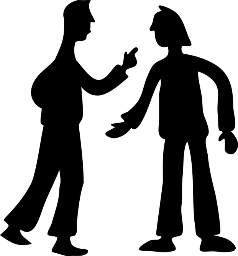 * A-mốt: ____________Mô-ápGiu-đaY-sơ-ra-ênÊ-đôm 